                                                             Информация по вопросу № 2ПЕНСИОННЫЙ ФОНДроссийской федерации	Координатору трехсторонней комиссиигосударственное учреждение -	по регулированию социально-трудовыхуправление пенсионного фонда	отношений в городском округероссийской федерации	Спасск - ДальнийПО Г.СПАССКУ-ДАЛЬНЕМУ И СПАССКОМУ	 РАЙОНУ ПРИМОРСКОГО КРАЯГлаве городского округа Спасск-Дальнийул. Парковая, д. 16, г. Спасск-Дальний, 692245Телефон: (42352) 2-16-04	В.Ф. ШумскомуE-mail: 150101@035.pfr.ru	 ОКПО 20766017 , ОКОНХ 96310 ИНН\КПП 2510008265\25100100105.11 2012г. №10-01/10171
на №	отО нарушении пенсионного законодательства страхователями городского округа Спасск-ДальнийСчитаю необходимым проинформировать Вас об участившихся случаях нарушения пенсионного законодательства в части своевременной и в полном объеме уплаты страховых взносов страхователями городского округа Спасск-Дальний.Обязанность страхователей своевременно и в полном объеме уплачивать страховые взносы на обязательное пенсионное страхование регламентирована ст. 15 Федерального закона от 24.07.2009г. № 212-ФЗ «О страховых взносах в Пенсионный фонд Российской Федерации, фонд социального страхования Российской Федерации, Федеральный фонд обязательного медицинского страхования». Закон № 212-ФЗ внес существенные изменения в порядок уплаты страховых взносов в государственные внебюджетные фонды. Теперь эти платежи не являются авансовыми, как это было до 1 января 2010 года, а ежемесячными обязательными платежами и уплачиваются не позднее 15 числа месяца, следующего за месяцем, за который страховые взносы исчислены. Таким образом, закон предусматривает ежемесячное, ритмичное поступление страховых взносов на обеспечение ежемесячной выплаты пенсий. Более того, после 15 числа при отсутствии уплаты страховых взносов начисляются пени, что влечет за собой финансовые потери страхователей.Предусмотренная законодательством Российской Федерации система пенсионного обеспечения, основанная на принципе формирования будущей пенсии за счет страховых взносов работодателей, а также существующие механизмы повышения уровня пенсионного обеспечения граждан, не могут быть задействованы в полной мере безвыполнения страхователями обязанностей по своевременной уплате страховых взносов в Пенсионный фонд.Формирование собственной базы для финансирования выплаты пенсий осуществляется, в основном, за счет страховых взносов работодателей на страховую часть трудовой пенсии, тариф которых с 1 января 2012 года увеличен с 20 до 26%.Несмотря на непростые экономические условия, государство гарантирует выполнение всех социальных обязательств перед нынешними и будущими пенсионерами.Результаты работы экономики города за 9 месяцев 2012 года свидетельствуют о значительном снижении платежной дисциплины среди страхователей. По состоянию на 1 ноября т.г. задолженность страхователей за третий квартал по страховым взносам на обязательное пенсионное страхование составляет 12868,9 тыс. рублей, на медицинское страхование - 2901,5 тыс. рублей и увеличилась по сравнению с началом года более чем в 5 раз. При этом выплаты пенсий спассчанам осуществляются своевременно и в полном размере за счет дотаций из центра. В целом по территории обеспеченность выплаты трудовых пенсий за счет поступления страховых взносов на обязательное пенсионное страхование ежегодно снижается и в 2012году составила 26%, что в три раза ниже, чем в Дальневосточном Федеральном округе.Наиболее крупные суммы задолженности в течение истекшего периода текущего года имеют следующие страхователи:МУП «МРЭУ-2» до 800 тыс.руб.ЗАО «Спасский машинный центр» до 600 тыс.руб.ЗАО «Спасский машинный центр Автотехника» до 450 тыс.руб.ООО «Приморавтоматика» - до 550 тыс.руб.Местное отделение ООГО «ДОСААФ России» до 360 тыс.руб.ООО Охранное агенство «Бастион» - до 430 тыс.руб.ООО «Марс» до 230 тыс.руб.МУП «Городской рынок» до 290 тыс.руб.ООО «Спассклесмаш» до 690 тыс.руб.КГБУЗ «ССМП г. Спасска-Дальнего» до 690 тыс.руб.В связи с несвоевременной оплатой страховых взносов финансовые потери страхователей в виде сумм ежемесячно начисляемых пеней исчисляются сотнями тысяч рублей. Весьма сложная ситуация сложилась с уплатой страховых взносов по КГБУЗ «Станция скорой медицинской помощи г. Спасска-Дальнего», финансирование которой осуществляется из средств краевого бюджета. Со второго полугодия текущего года учреждение   не   уплачивает   страховые   взносы   в   связи   с   отсутствием   лимитовфинансирования. Пакет документов на взыскание задолженности 10 октября т.г. передан в Арбитражный суд Приморского края.Весь комплекс мер по взысканию задолженности, предусмотренный действующим законодательством со стороны Управления Пенсионного фонда применен в полной мере.Прошу принять исчерпывающие меры к полному погашению имеющейся задолженности и в дальнейшем своевременной оплате страховых взносов в Пенсионный фонд и фонды обязательного медицинского страхования.Начальник Управления	                 	А.С. ЯгодинецБогданова Людмила Николаевна 8(42352)2-50-50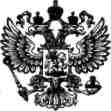 ПЕНСИОННЫЙ ФОНД
РОССИЙСКОЙ ФЕДЕРАЦИИ	На комиссию по регулированиюгосударственное учреждение -	социально-трудовых отношений.УПРАВЛЕНИЕ ПЕНСИОННОГО ФОНДАРОССИЙСКОЙ ФЕДЕРАЦИИПО Г.СПАССКУ-ДАЛЬНЕМУ И СПАССКОМУРАЙОНУ ПРИМОРСКОГО КРАЯул. Парковая, д. 16, г. Спасск-Дальний, 692245Телефон: (42352) 2-16-04E-mail: 150101@035.pfr.ruОКПО 20766017 , ОКОНХ 96310ИНШКПП 2510008265\25100100104.12.2012 №б/нна №	отОценивая процесс приема индивидуальных сведений за 9 месяцев 2012 года, который завершился 15.11.2012 года, следует отметить, что принято индивидуальных сведений 22576 от 844 страхователей,, которые все будут разнесены по индивидуальным лицевым счетам.В целях своевременного и качественного приема ИС была проведена подготовительная работа по приему сведений, где использовались ресурсы средств массовой информации (семинары со страхователями, на которых былы обучены бухгалтера, а также СМИ). С 2011 года изменились сроки предоставления отчетности. Теперь работодатели ежеквартально сдают отчетность по персонифицированному учету. В 2012 году страхователи вошли в штатный режим сдачи ежеквартальной отчетности. При этом снизилась ошибочность.Ежедневно по окончании дня приема ИС проводится анализ невыполнения графика в разрезе каждого страхователя с установлением причин. Рассматриваются все причины неявки страхователя. В случае необходимости страхователям оказывалась методическая и практическая помощь в отработке ошибок и своевременному представлению ИС за 9 месяцев 2012 года.Большое внимание в отчетной компании по приему отчетности по персонифицированному учету    за 9 месяцев 2012 года уделялось представлениестрахователями отчетности по защищенным каналам связи. При этом 73% от всех работодателей представили отчетность в ПФР в электронном виде, что позволило сократить трудозатраты сотрудников предприятий, так и органов ПФР. Особенно отрадно, что на эту форму работы начали переходить и индивидуальные предприниматели- работодатели.Начальник Управления			А. С. ЯгодинецМихайлина Галина Александровна2-09-47